                                                     EVS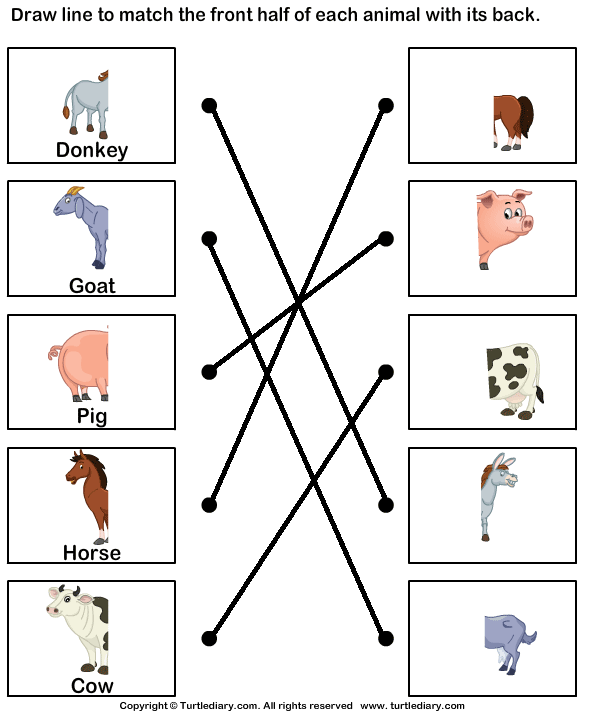 